College of Arts, Social Sciences, & Humanities (CASSH)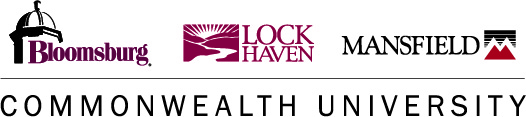 Music Performance Bachelor of Music in Performance, Instrumental Track
This degree map is based on the 2023-24 Academic Catalog and is subject to change. Students should meet with their academic advisor each semester and use Degree Works to monitor their individual progress toward degree completion. The time it takes to earn a degree will vary based on several factors including summer/winter enrollment, dual enrollment and number of courses successfully completed each semester. We recommend taking a minimum of 15 credits that can be applied to the degree each fall and spring semester.  Some semesters may require 16 credits. Typically, junior recitals should be performed in the 6th semester, senior recitals in the 8th semester.Bachelor of Music in Performance, Inst Track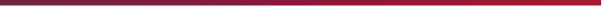 First YearFirst YearFirst YearFirst YearFirst YearFall CoursesCreditsSpring CoursesCreditsAPMU121 CLASS PIANO I1APMU122 CLASS PIANO II1APMU4XX APPLIED LESSONS, PRIMARY2APMU4XX APPLIED LESSONS, PRIMARY2MUEN3XX ENSEMBLE, PRIMARY1MUEN3XX ENSEMBLE, PRIMARY1MUSI100 RECITAL ATTENDANCE0MUSI100 RECITAL ATTENDANCE0MUSI201 MUSIC THEORY I3MUSI203 MUSIC THEORY II3MUSI202 AURAL SKILLS I1MUSI204 AURAL SKILLS II1MUSIC ELECTIVE(S)2MUSIC ELECTIVE1GENERAL EDUCATION COURSE3GENERAL EDUCATION COURSE3FYS100 FIRST YEAR SEMINAR3GENERAL EDUCATION COURSE 3Semester Total16Semester Total15Second YearSecond YearSecond YearSecond YearSecond YearFall CoursesCreditsSpring CoursesCreditsAPMU123 CLASS PIANO III1APMU4XX APPLIED LESSONS, PRIMARY2APMU4XX APPLIED LESSONS, PRIMARY2MUEN3XX ENSEMBLE, PRIMARY1MUEN3XX ENSEMBLE, PRIMARY1MUEN3XX ENSEMBLE, PRIMARY1MUEN3XX ENSEMBLE, PRIMARY1MUSI100 RECITAL ATTENDANCE0MUSI100 RECITAL ATTENDANCE0MUSI221 CLASSICAL & ROMANTIC MUSIC3MUSI220 WESTERN MUSIC UNTIL 17503MUSI303 MUSIC THEORY IV3MUSI301 MUSIC THEORY III3MUSIC ELECTIVE(S)2MUSI302 AURAL SKILLS III1GENERAL EDUCATION COURSE3MUSIC ELECTIVE1GENERAL EDUCATION COURSE3Semester Total16Semester Total15Third YearThird YearThird YearThird YearFall CoursesCreditsSpring Courses Junior RecitalCreditsAPMU4XX APPLIED LESSONS, PRIMARY2APMU4XX APPLIED LESSONS, PRIMARY2MUEN3XX ENSEMBLE, PRIMARY1MUEN3XX ENSEMBLE, PRIMARY1MUEN3XX ENSEMBLE, PRIMARY1MUSI100 RECITAL ATTENDANCE0MUSI100 RECITAL ATTENDANCE0MUSI111 WORLD MUSIC3MUSI320 MUSIC POST-ROMANTIC TO THE PRESENT3MUSI250 BASIC CONDUCTING1MUSI461 PIANO LITERATUREORMUSI462 INSTRUMENTAL LITERATURE3MUSIC ELECTIVE1GENERAL EDUCATION COURSE3GENERAL EDUCATION COURSE3GENERAL EDUCATION COURSE3GENERAL EDUCATION COURSE3Semester Total16Semester Total14Fourth YearFourth YearFourth YearFourth YearFall CoursesCreditsSpring Courses Senior RecitalCreditsAPMU4XX APPLIED LESSONS, PRIMARY2APMU4XX APPLIED LESSONS, PRIMARY2MUEN3XX ENSEMBLE, PRIMARY1MUEN3XX ENSEMBLE, PRIMARY1MUEN3XX ENSEMBLE, PRIMARY1MUSI100 RECITAL ATTENDANCE0MUSI100 RECITAL ATTENDANCE0MUSI352 INSTRUMENTAL REHEARSAL TECHNIQUES1MUSI140 INTRODUCTION TO MUSIC TECHNOLOGY2MUSI370 MUSIC ENTREPRENEURSHIP1MUSI351 INSTRUMENTAL CONDUCTING2MUSIC ELECTIVE(S)2MUSI466 PIANO PEDAGOGYORMUSI467 INSTRUMENTAL PEDAGOGY3GENERAL EDUCATION COURSE3MUSIC ELECTIVE1GENERAL EDUCATION COURSE3GENERAL EDUCATION COURSE3Semester Total15Semester Total13Other RequirementsOther RequirementsProficienciesCompletion dateSophomore Review (offered in spring semesters)taken in the fourth semester transfer students with more than two semesters take in the first spring semesterPiano Proficiency Icomprehensive piano skills assessment offered at the conclusion of APMU123 CLASS PIANO IIIJunior Recitalusually performed in the sixth semesterSenior Recitalusually performed in the eighth semesterMaintain 3.0 GPA